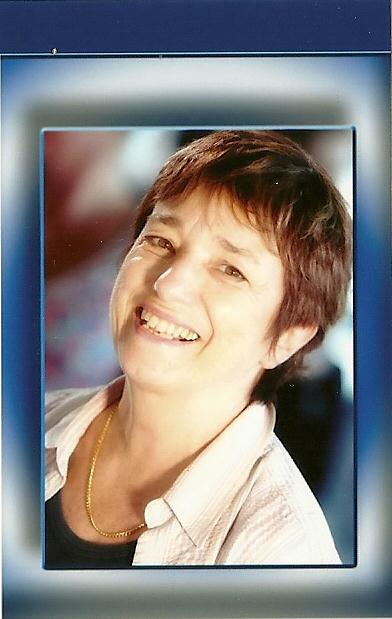 Hélène DERONNEMaître de conférences honoraire de la faculté des Lettres d'Avignon, Docteur ès Lettres, historienne de l'art, Présidente de l'Association des Amis de Musées, art contemporain, Carré d'art et Beaux-arts de Nîmes, Présidente de l'Académie de Nîmes. 